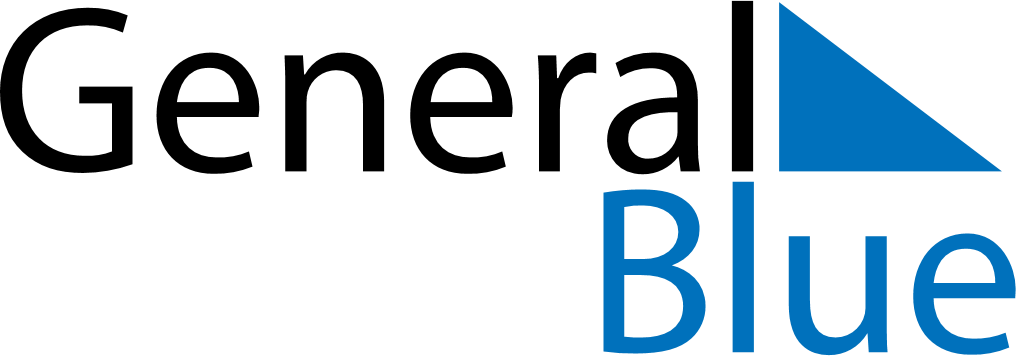 June 2029June 2029June 2029June 2029SwitzerlandSwitzerlandSwitzerlandMondayTuesdayWednesdayThursdayFridaySaturdaySaturdaySunday1223Vätertag4567899101112131415161617181920212223232425262728293030